Załącznik nr 5 do Zapytania ofertowegoLISTA ZREALIZOWANYCH USŁUG, PRZEDSTAWIAJĄCA ZAKRES ZREALIZOWANYCH PRAC WRAZ Z OSIĄGNIĘTYMI EFEKTAMI - (EKSPERCI)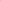 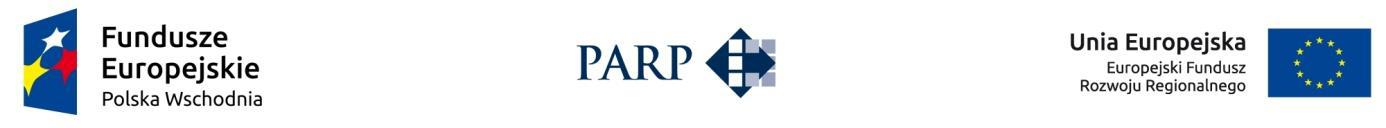 L.P.Imię i NazwiskoNazwa firmyBranżaZakreszrealizowanychprac wrazz określeniemosiągniętychefektówDoświadczeniew zakresiewzornictwaL.P.Imię i NazwiskoNazwa firmyBranżaZakreszrealizowanychprac wrazz określeniemosiągniętychefektówDoświadczeniew zakresiewzornictwaL.P.Imię i NazwiskoNazwa firmyBranżaZakreszrealizowanychprac wrazz określeniemosiągniętychefektówDoświadczeniew zakresiewzornictwaL.P.Imię i NazwiskoNazwa firmyBranżaZakreszrealizowanychprac wrazz określeniemosiągniętychefektówDoświadczeniew zakresiewzornictwaL.P.Imię i NazwiskoNazwa firmyBranżaZakreszrealizowanychprac wrazz określeniemosiągniętychefektówDoświadczeniew zakresiewzornictwaL.P.Imię i NazwiskoNazwa firmyBranżaZakreszrealizowanychprac wrazz określeniemosiągniętychefektówDoświadczeniew zakresiewzornictwaL.P.Imię i NazwiskoNazwa firmyBranżaZakreszrealizowanychprac wrazz określeniemosiągniętychefektówDoświadczeniew zakresiewzornictwa…………………………….………………………………………………………………..….………………………Miejscowość, dataCzytelny podpis osoby (osób) upoważnionychdo podpisania oferty w imieniu Wykonawcywraz z pieczęcią Oferenta